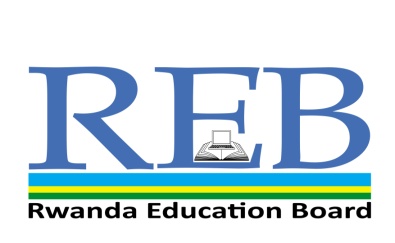 EXAMEN DE FRANÇAIS FIN PREMIERE ANNEE SECONDAIRE, 2019BRANCHE: FRANÇAISCOMBINATIONS: TRONC COMMUNDUREE: 2 HEURES ET DEMIEINSTRUCTIONS:Ecris ton nom, ton prénom et le nom de ton école et de ta classe sur la feuille-réponse.N’ouvre pas ce questionnaire aussi longtemps que tu n’es pas autorisé à le faire.Ce questionnaire a trois sections A, B et C :SECTION A: Réponds à toutes les questions  (30 points)SECTION B: Réponds à toutes les questions  (55 points)SECTION C : Réponds à la question en respectant les consignes 
                                                                      (15points)Les candidats doivent avoir des réponses aussi complètes et aussi concises que possible.                                                                                                   Utilise seulement un bic bleu ou un bic noir.EPREUVE DE FRANÇAIS FIN 1ème SECONDAIREEcole :Nom :Prénom :Durée : 2heures et demie				…./100 Instructions pour le candidatL’épreuve de français comprend trois sections : Questions de compréhension, questions de langue et question d’expression écrite. Les questions de compréhension et une partie des questions de langue portent sur le texte « Au centre de santé ». Avant de répondre à ces questions, lis attentivement le texte. Formule les réponses en phrases complètes. Quant aux autres questions de langue et d’expression écrite, réponds en respectant les consignes y relatives. Ne dépasse pas les lignes prévues pour la réponse à la question d’expression écriteLis le texte (Au centre de santé) et réponds aux questions de compréhension. Ecris la réponse sous forme de phrase complète. Ecris la réponse sur les lignes tracées après la question. TEXTE ˸ Au centre de santéAprès avoir écouté Céline Ngabo lui dire les signes de sa maladie, l’infirmier lui fait faire des examens au laboratoire. Céline a de la fièvre, mais elle n’a pas de malaria. Elle a de la grippe. L’infirmier lui écrit une ordonnance. La maman de Ngabo remercie l’infirmier, puis elle va acheter les médicaments à la pharmacie et enfin elle rentre à la maison. Après la prise des médicaments Céline va mieux.Trois jours plus tard, Céline Ngabo retourne au centre de santé voir l’infirmier pour le remercier et lui demander ce qu’il faut faire pour rester en bonne santé. L’infirmier lui répond : « Pour rester en bonne santé, tu dois avoir une bonne alimentation et éviter l’alcool et la drogue. Tu dois garder tes habits et ton corps propres, planter des arbres et les protéger pour pouvoir respirer de l’air pur, boire au moins deux litres d’eau potable par jour, faire des exercices physiques au moins trois fois par semaine et suivre les conseils que te donnent tes parents et tes éducateurs.Avec des exercices physiques réguliers, nos muscles deviennent plus solides, nous respirons mieux et nous nous sentons plus énergiques. Mais, on peut faire du sport, on peut avoir une bonne alimentation, vivre dans de bonnes conditions d’hygiène et tomber malade. La maladie peut nous attaquer à tout moment. Dans ce cas, le conseil est d’aller voir le médecin chaque fois que nous ne nous sentons pas bien pour nous faire soigner ou pour lui demander conseils.»Section A. Questions de compréhension du texte (30pts)Quels sont les personnages du texte ? (3pts)………………………………………………………………………………………………………………………………………………………………………………………………………………………………………………………………………………Où se passe cette histoire ? (1pt)……………………………………………………………………………………………………………………………………………………………………………………..Pourquoi Céline et sa maman se trouvent-elles à cet endroit ? (2pts)……………………………………………………………………………………………………………………………………………………………………………………Qui est-ce qui reçoit Céline et sa maman ? (1pt) ……………………………………………………………………………………………………………………………………………………………………………………Que fait Céline après être reçue ? (1pt)………………………………………………………………………………………………………………………………………………………………………………………………Qu’est-ce qui se passe ensuite ? (5pts)………………………………………………………………………………………………………………………………………………………………………………………………………………………………………………………………………………………………Que fait Céline après sa guérison ? (3pts)………………………………………………………………………………………………………………………………………………………………………………………………………………………………………………………………………………………………Qu’est-ce que tu dois faire pour rester en bonne santé ? (8pts) ………………………………………………………………………………………………………………………………………………………………………………………………………………………………………………………………………………………………………………………………………………………………………………………………………………………………………………………………………………………………Qu’est-ce que tu fais quand tu es malade ? (3pts) …………………………………………………………………………………………………………………………………………………………………….……………………………......................................................................................................................................................Quelle est la leçon que ce texte te laisse ? (3pts)………………………………………………………………………………………………………………………………………………………………………………………………………………………………………………………………………………………………………Section B. Questions de langue (55pts)Complète la phrase par un mot choisi dans la liste suivante. Ecris le mot choisi dans les … : pharmacie, malaria, soigne, ordonnance, laboratoire. L’infirmier ………… Céline. (1pt)On va acheter les médicaments à la ……………… (1pt)Les examens des malades sont faits au …………… (1pt)  Céline a de la fièvre mais elle n’a pas la ………… (1pt)  Les médicaments sont écrits sur une ………………. (1pt)  Indique la nature des mots soulignés. (4pts) Céline est allé voir un infirmier. .................	………………………………………………………………………………………………………………………………………………………………………………………………………………...…………………………………………………………………………………………………………………………………………Complète les phrases suivantes à l’aide d’un adverbe en « –ment » formé à partir de l’adjectif indiqué entre parenthèses. Ecris seulement l’adverbe dans les….(5pts)Tu dois conduire plus (prudent)……………………………….. Nous allons passer (agréable) la journée………………………. Tout le monde ici t’entend (parfait)………………………………… Jabo parle (constant) du football…………………………………..Il parle (posé)……………………………………………………..Pose la question qui a comme réponse les mots soulignés : (6pts)Céline est allée voir l’infirmier.……………………………………………………………………………..La maman de Céline va acheter les médicaments à la pharmacie.…………………………………………………………………………………………..Ce matin, j’étais chez le médecin.……………………………………………………………………………………….....On va au centre de santé pour se faire soigner.………………………………………………………………………………………….Je prends mes médicaments quand je suis malade.
………………………………………………………………………………………….Ça va bien.
………………………………………………………………………………………. ..Complète avec un déterminant possessif qui convient. (5pts)Les enfants aiment ……… parents. (1pt) Céline prend ………… médicaments comme il faut. (1pt)J’ai une maison. C’est …… chère maison. (1pt)Ramasse … sandales et rentre chez toi. (1pt)Nous aimons … pays. (1pt)  Ecris dans les pointillés (….) le déterminant démonstratif qui convient. (4pts) …… infirmière est gentille. (1pt)…… élèves jouent bien au ballon. (1pt)…… homme est très courageux. (1pt) ……. garçon écrit bien au tableau. (1pt)Complète la phrase avec de, à, sur, par, en, chez : (Ecris la réponse dans les ….) (6pts) Va vite …la poste retirer ta lettre. (1pt)Pour entrer … classe, il est passé … la fenêtre. (2pts) Laisse la casserole … le feu, je veux boire ce thé chaud. (1pt)La femme … Pierre s’appelle Sarah. (1pt)Viens … moi demain, on va en parler. (1pt)  Mets l’article défini qui convient : (4pts)… terre tourne.…. soleil brille tous les jours.… touristes sont arrivés en avion.… heure vient de sonner.Conjugue le verbe entre parenthèses au temps indiqué. (5pts)Le médecin lui dit : « (Aller : impératif présent) à la pharmacie. » (1pt)………………………………………………………………Le docteur (soigner : futur simple) sa fille demain. (1pt)……………………………………………………………Hier, je (avoir : imparfait) des maux de tête. (1pt)………………………………………………………………………Le médecin nous (donner : passé composé) une ordonnance. (1pt)……………………………………………………………………….. Maintenant, nous (manger : indicatif présent) mieux. (1pt)  ………………………………………………………………………………….Mets les verbes entre parenthèses à la forme négative : (2pts)  (Parle) quand tu (as) la parole……………………………….………………….Mets l’article indéfini qui convient : (3pts) Je prends …  banane et … avocat tous les jours. (2pts) … frites, ça vous va ? (1pt)  Complète la phrase avec : est/ et / ai/Papa …..….. maman sont contents de mes résultats scolaires. (0,5pt)Elle …….. partie depuis longtemps. (0,5pt) Mon frère a vingt …….. un ans. (0,5pt)Voici ce que j’… trouvé dans mon cartable. (0,5pt)Ordonne les mots pour former des phrases correctes. (2pts)primaire en année Je sixième suis. …………………………………………………………………………………….à vous La tout va moment maladie attaquer. ………………………………………………………………………………………Sépare les mots pour avoir une phrase correcte.  (2pts) Ilvachercherdurizàlaboutique.………………………………………………………………………………………. Parlefrançaisnoust’écoutons. ………………………………………………………………………………………..Section C. Question d’expression écrite (15pts)Après l’exemple de Céline, raconte en 15 lignes ta visite chez le médecin à l’hôpital.……………………………………………………………………………………………………………………………………………………………………………………………………………………………………………………………………………………………………………………………………………………………………………………………………………………………………………………………………………………………………………………………………………………………………………………………………………………………………………………………………………………………………………………………………………………………………………………………………………………………………………………………………………………………………………………………………………………………………………………………………………………………………………………………………………………………………………………………………………………………………………………………………………………………………………………………………………………………………………………………………………………………………………………………………………….